№ 2 Продажа профильных труб в КрымуВ современном строительстве используют металлические профильные трубы для облегчения и ускорения монтажных работ. На нашем сайте покупатель может приобрести товар без переплаты, от завода-изготовителя. Оптовым заказчикам предусмотрены акции и скидки. Металлический профиль находит применение во многих сферах человеческой жизнедеятельности.КлассификацияКупить профильную трубу в Крыму, изготовленную разными технологическими способами, предлагает наш интернет-магазин: Классифицируют металлопрокат по составу базовой основы и методу производства:Холодный и горячий прокат; Электросварка (со швами, без швов).По профильному сечению:стандарт (прямоугольники, квадраты);нетипичное, сделанное, на заказ (треугольный, многоугольный, фигурный разрез);форма овала (плоскоовальная).По метражу (длина мерная, немерная)Стальные металлопрокатные изделия, в свою очередь, подразделяются на три категории: железоуглеродистую, оцинкованную и нержавеющую сталь и медь Разновидности типовой обработкиЗначение величины профильных стенок оказывает влияние на прочность конструкции. ГОСТом зарегламентированы основные технологические способы:электросварной метод;холодная прокатка;горячая прокатка.Согласно такому регламенту, трубопрокатная продукция имеет тонкие и толстые стенки. Каждый производитель металлопрофиля должен маркировать свои изделия с указанием информации:профильное название;основные величины стен (высота, ширина, толщина);из какого сырья сделан сплав.Легкий, устойчивый каркас облегчает и ускоряет монтажные работы. Правильный расчет профильной конструкции ускорит строительство объекта и продлит его срок службы. Габариты В каждом методе есть свои плюсы и минусы. Способ производства влияет на конечный результат продукции и на виды производимых работ. К примеру, труба холодного проката имеет толщину стенок до 8 мм, у горячего проката она уже увеличивается до 14 мм. В случае, когда необходима мощная труба прямоугольного или квадратного сечения в Крыму, более подходит изделие, изготовленное горячим прокатом. Важно иметь ввиду, что металлопрофиль холодного проката при одинаковом сечении превышает технические параметры электросварных, горячекатанных труб и увеличивает стоимость изделий. Размеры металлических конструкций могут быть:в длину от 5 м. до 9 м.сечение может варьировать от 10х15 мм. до 180х150 мм.масса одного погонного метра от 300 гр. до 56 кг.и зависят от выполняемых работ. Предлагаем купить профильную трубу в Крыму разной формы сечения: прямоугольного, квадратного, овального и плоскоовального.Где применяютсяПрофили внутри полые, но при этом они прочные и жесткие. По весу легче на 40%, чем заполненные профили таки же габаритов. Принимая во внимание подобные качества, изделия применяются в различных сферах строительной и промышленной индустрии. Квадратные и прямоугольные трубы в Крыму применяют при строительстве:жилых домов, помещений различного назначения;при возведении торговых палаток;тепличных строений, навесных крыш, заборных ограждений;ограждение территории для спорта и детских игр;установка рекламных щитов.Трубы прямоугольного (квадратного) сечения в Крыму создают надежное крепление конструкции для будущих сооружений. Легкий, устойчивый каркас облегчает и ускоряет монтажные работы. Правильный расчет профильной конструкции ускорит строительство объекта и продлит его срок службы.В строительной сфере традиционно применяют профили с формой сечения в виде квадрата и прямоугольника. В форме овала изделие может быть дополнительным элементом дизайна, например, для мебели.Достоинства и недостатки металлопрофиляМонтаж каркасного крепления имеет свои положительные и отрицательные моменты. При использовании профтрубы проявляется один небольшой минус из длинного списка плюсов, это проблема с плавными изгибами в конструкции, в основном, преобладают хорошие качества:надежность, стойкость, долговечность;удобная фиксация, легкий монтаж;универсальное изделие (использование как крепежной основы, так и дизайнерского   декора).У нас на сайте цены на профильные трубы самые низкие в Крыму. На что обратить внимание при покупкеВыбирая товар, необходимо ответить на вопрос: «Какие функции должен выполнять профиль в вашей конструкции?» Посмотрите внимательно на материал, какова форма, величина сечения, какой толщины стенки.Если конструкция будет несущей, стенки должны быть толстыми большого размера. Приобретайте квадратные или прямоугольные трубы в Крыму без швов из нержавейки по цене ниже, чем у других поставщиков. Для строительства промышленных помещений подойдут трубы квадратного (прямоугольного) сечения больших размеров и толстыми стенами.Для исполнения функции декора, к примеру, закрыть провода, настроить полив в теплице, достаточно профиля с тоненькими стенками.Трубы, хромированные с овальным сечением, идеально смотрятся в виде дополнительных декоративных элементов на мебели.Для лестничных перил, заборных и балконных ограждений будут хороши тонкостенные профтрубы двух типов: с большим сечением применяют для несущего каркаса;маленькое сечение для не несущей части.Вам нужно купить овальные (квадратные, прямоугольные) трубы в Крыму? Рекомендуем связаться с нашими продавцами. Менеджер в режиме-онлайн поможет сделать необходимые расчеты по метражу (длина, высота каждого элемента в отдельности). Таким образом, вы минимизируете метраж отходов и значительно сэкономите.Обратившись к нам, вы получите бесплатную консультацию и помощь в выборе нужных профильных труб. Весь товар соответствует заявленным характеристикам: оцинкованный и покрыт дополнительным полимерным слоем, защищающем от коррозии. А также наши специалисты нарежут их по нужному размеру и своевременно доставят по адресу.  https://text.ru/antiplagiat/5ff126a9175b6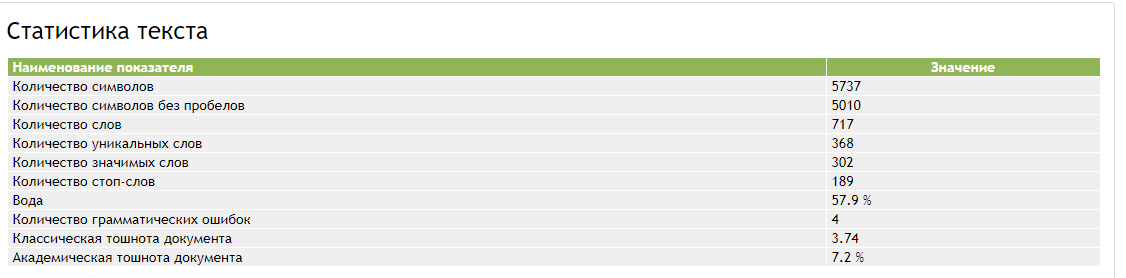 